Oficina de Radiocomunicaciones de la UIT (BR)
Informe Espacial Anual de 2022 al STSC 2023 sobre la utilización 
de la órbita de los satélites geoestacionarios (OSG) y otras órbitasEn el Informe de la 46ª sesión de la Subcomisión Científica y Técnica (STSC) de la COPUOS, § 184 – la Subcomisión invitó a la UIT a elaborar nuevos Informes sobre su contribución para la utilización del espacio ultraterrestre con fines pacíficos, incluida la utilización de la órbita de los satélites geoestacionarios (OSG) y otras órbitas.El Informe Espacial Anual de la BR de la UIT a la STSC 2022 sobre la utilización de la órbita de los satélites geoestacionarios (OSG) y otras órbitas está disponible en formato de hoja de cálculo Excel :De acuerdo con ello se adjuntan los siguientes textos al fichero Excel:ANEXO 1A – Lista de redes espaciales geoestacionarias cuya información se ha presentado a la Oficina de Radiocomunicaciones de la UIT hasta el 31.12.2022 en aplicación de las disposiciones del Artículo 9 (Información para publicación anticipada – A o Solicitud de coordinación – C) y/o Artículo 11 (Notificación – N) del Reglamento de Radiocomunicaciones. Clasificadas por administración y nombre del satélite. Cada red de satélites aparece sólo una vez con su (N, C o A).ANEXO 1B – Lista de redes espaciales no geoestacionarias cuya información se ha presentado a la Oficina de Radiocomunicaciones de la UIT hasta el 31.12.2022 en aplicación de las disposiciones del Artículo 9 (Información para publicación anticipada – A o Solicitud de coordinación – C) y/o Artículo 11 (Notificación – N) del Reglamento de Radiocomunicaciones. Clasificadas por administración y nombre del satélite. Cada red de satélites aparece sólo una vez con su (N, C o A).ANEXO 2 – Apéndices 30 y 30A del Reglamento de Radiocomunicaciones –Lista de redes de satélites geoestacionarios del Servicio de Radiodifusión por Satélite (SRS) y sus enlaces de conexión asociados comunicados y publicados en aplicación de las disposiciones del Artículo 4 de los Apéndices 30 y 30A. Clasificadas por administración y nombre del satélite.ANEXO 3 – Apéndice 30B del Reglamento de Radiocomunicaciones – Lista de redes de satélites geoestacionarios del Servicio Fijo por Satélite (SFS) comunicadas y publicadas en aplicación de las disposiciones de los Artículos 6 y 7 del Apéndice 30B. Clasificadas por administración y nombre del satélite.ANEXO 4 – Estadísticas.Cuadro 4.1: Notificaciones (redes) y categoría reglamentaria de los satélites (en aplicación de las disposiciones del Artículo 9 y/o del Artículo 11 del Reglamento de Radiocomunicaciones) (A = red en la etapa API, C = red en la etapa de coordinación, N = red en la etapa de notificación)Cuadro 4.2: Cómputo de notificaciones únicas (redes) por administración (en aplicación de las disposiciones del Artículo 9 y/o del Artículo 11  del Reglamento de Radiocomunicaciones)ANEXO 5 – Descripción de las columnas de la lista.Si desea más información sobre la situación de cualquier red de una lista, véase – Lista de Redes de Satélites (SNL) en línea en: http://www.itu.int/ITU-R/space/snl/.Si desea más información sobre la descripción de la base de datos espacial y partes conexas y secciones especiales véase el Prefacio Espacial en: http://www.itu.int/ITU-R/go/space-preface/en._____________________-Oficina de Radiocomunicaciones (BR)Oficina de Radiocomunicaciones (BR)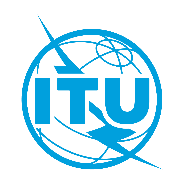 31 de enero de 202331 de enero de 2023